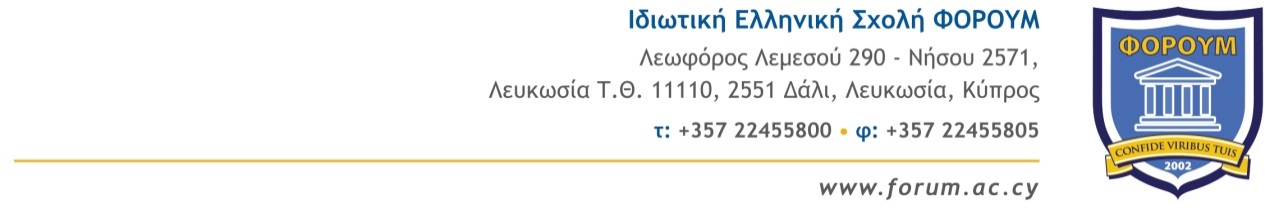 Ημερομηνία: 20 Μαρτίου 2019Διάρκεια: 35 λεπτά Βαθμός: ………..ΕΙΣΑΓΩΓΙΚΕΣ ΕΞΕΤΑΣΕΙΣΝΕΩΝ ΕΛΛΗΝΙΚΩΝΜΕΡΟΣ Δ΄ Ονοματεπώνυμο: ............................................................................................... Όνομα πατέρα: …………………………………………… Τηλ. ……………………Όνομα μητέρας: ………………………………………... Τηλ. ……………………Διεύθυνση: …………………………………………………………………………..Διάρκεια εξέτασης: 35 λεπτάΤο εξεταστικό δοκίμιο αποτελείται από τέσσερις (4) σελίδες. Οδηγίες:Απαγορεύεται η χρήση διορθωτικού υλικού (τίπεξ).Να γράψετε μόνο με μπλε ή μαύρο μελάνι.Η τελευταία σελίδα (4) μπορεί να χρησιμοποιηθεί ως πρόχειρη. ΜΕΡΟΣ Δ΄: ΠΑΡΑΓΩΓΗ ΕΠΙΚΟΙΝΩΝΙΑΚΟΥ ΛΟΓΟΥ (ΕΚΘΕΣΗ)(40 μονάδες)Να γράψετε μία επιστολή σε έναν/μία φίλο/-η σας, στην οποία να του/της περιγράψετε τον αγαπημένο σας καλοκαιρινό προορισμό στην Κύπρο ή στο εξωτερικό. Στην επιστολή να περιγράψετε τις φυσικές ομορφιές του αγαπημένου σας προορισμού, καθώς επίσης και  τα αξιοθέατα ή  τις δραστηριότητες που προσφέρει στον επισκέπτη.(Έκταση: 200-250 λέξεις)ΠΡΟΧΕΙΡΕΣ ΣΗΜΕΙΩΣΕΙΣ